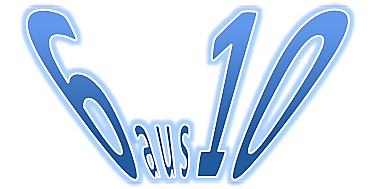 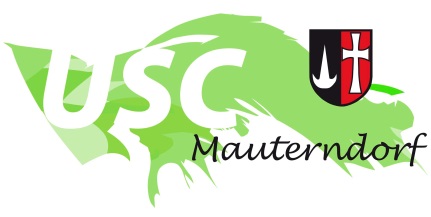 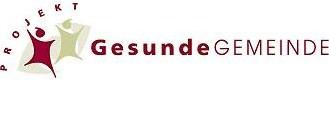 Offizielles Endergebnis nach 10 Bewerben:Herren   	      Punkte	Streichpunkte	Christian Gell                    GESAMTSIEGER	1410	400	Philipp Mantinger	1380 	180	Wolfgang Prause	1375	580	Bernhard Stocker	1370	200	Thomas Rest	1345	Nico Schoklitsch	1315	Christian Kremser	1305	Felix Toda	1255	Simon Stocker	1245	Peter Trattner	1215	170	David Lankmayr	1202	Christian Essl	1195Damen   	                                                                     Punkte	Streichpunkte	Lisa Stocker 	1450	430	Monika Klammer 	1430	435	Ingrid Brüggler 	1410	435	Victoria Gell 	1385	210	Veronika Gell 	1370	430	Bernadette Unterreiter	1365Jugend	                                                                    Punkte	Streichpunkte1.	Simon Stocker	14802.	Lisa Stocker	1470	470	3.	Victoria Gell	1440	230Zweier-Teams                                                            Punkte	Streichpunkte	S7 & B17	  2590	180		Dream Team	  2580	835	Doc Hollywood	  2550	660	Team Wahnsinn 	  2490	329		Fast & Furious	  2365	486	Speedy	  2325	FCB	  2293	130